Стипендиялық бағдарламаға қатысу үшін үміткердің сауалнамасыАлдыңғы білім деңгейі туралы мәліметтер:менің білімім бар: 	орта білім	жоғары білім (бакалавр)            жоғары оқу орнынан кейінгі (магистр)Шет тілі / оның деңгейі:	ағылшын,		 	неміс, 			француз,         	басқа __________. А1. Beginner 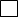  А2. Elementary  B1. Intermediate  B2. Upper intermediate C1. Advanced  C2. Proficiency Оқуға қабылдауыңызды сұраймын:______________ (Үміткердің қолы)«Дербес деректер және оларды қорғау туралы» Қазақстан Республикасының Заңында белгіленген тәртіппен өз дербес деректерін өңдеуге келісемін.Стипендиялық бағдарламаға қатысу үшін үміткерлерді іріктеу Қағидаларына 1-қосымшаТегіАзаматтығыАтыХалықаралық паспорт нөміріӘкесінің аты (бар болған жағдайда)Кіммен берілдіТуылған күніҚашан берілдіТуылған жеріАяқталу мерзіміТұратын мекен-жайы(Ел, қала, көше, үй)Телефон EmailЖұмыс орны Соңғы білім аяқтаған жылыАлдыңғы оқу орнының атауы, оның орналасқан жеріБілім деңгейі Бакалавриат Магистратура ДокторантураМамандығы(шифр мен мамандық атауын міндетті түрде көрсетіңіз)Оқу тілі